Технологическая карта урокаПланируемые результатыСценарий урокаПРИЛОЖЕНИЕ«Шкала  знания - незнания»ФИО учителяЧеркова Светлана АнатольевнаКласс1 ВУМКШкола РоссииТема урокаБезударная гласнаяТип урокаУрок открытия нового знанияМесто урока в изучаемой теме1 урок изучение темы Деятельностная цельСодержательная цельФормирование у учащихся умений реализации новых способов действия, верно находить в слове безударную гласную и подбирать к ней проверочное слово.Расширение понятийной базы у учащихся за счет включения в неё новых элементов: безударная гласная, алгоритм, новое правило.Ресурсы:КомпьютерИнтерактивная доскаПроекторРаздаточный материалПрезентация «Безударная гласная»Тренажер «Безударная гласная в слове» (автор презентации Добренькая Ирина Петровна)Предметные знания, предметные действияУУДУУДУУДУУДрегулятивныепознавательныекоммуникативныеличностныеОпределение качественной характеристики гласного звука: гласный ударный или безударный, с опорой на заданный алгоритм; определение ударного и безударного звука в слове; правильно произносить слова с указанным местом ударения, способность контролировать свои действияС помощью учителя - сохранять и принимать учебную задачу;– планировать собственную деятельность,искать средства для ее осуществления;– контролировать и оценивать свои действия, – проявлять самостоятельность и инициативу.-  Извлекать нужную информацию, соотносить её с имеющимися знаниями, опытом, сравнивать; - анализировать, обобщать,классифицировать;- понимать информацию, представленную в разных формах: изобразительной, схематичной, модельной; находить в них нужные сведения; доказывать, делать выводы - сотрудничать с учителем и сверстникамипри решении учебных проблем;– ориентироваться в целях, задачах, средствах общения;– стремиться к более точному выражению собственного мнения.- проявлять познавательную инициативу в оказании помощи соученикамЭтап урокаЗадача, которая должна быть решена (в рамках достижения планируемых результатов урока)Формы организации деятельности учащихсяДействия учителя по организации деятельности учащихсяДействия учащихся (предметные, познавательные, регулятивные)Результат взаимодействия учителя и учащихся по достижению планируемых результатов урокаРезультат взаимодействия учителя и учащихся по достижению планируемых результатов урокаДиагностика достижения планируемых результатов урока1. Мотивация к учебной деятельностиСоздать условия для возникновения у учеников внутренней потребности включения в учебную деятельность.Фронтальная ФронтальнаяИндивидуальнаяИндивидуальная1.Учитель приветствует обучающихся, проверяет готовность к уроку, эмоционально настраивает на учебную деятельностьВот и прозвенел звонок. Начинается урок. Посмотрите, все ль в порядке? Книжки, ручки и тетрадки?Ребята, кого вы видите на картинке? (ученики, школьники, одноклассники). Куда они идут? Чем они походят на вас? Какие качества надо применять, чтобы хорошо учиться? (ответы детей)Знакомит с критериями оценивания и критериями накопительной отметки.2. В тетрадь предлагает записать дату и «Классная работа».На доске написаны заглавные буквы: А, О, Е, БСравните  буквы? Чем они походят друг на друга? В каких случаях мы пишем заглавную букву? Исключи одну букву, почему? Записать в тетрадь каждую букву 5 раз, подчеркнуть самую красивую.Продолжи предложение «Если в слове на гласную падает ударение, то ее называют….(ударная), остальные гласные называются в слове….(безударные)3. Словарная работа. В_рона, п_нал.На доске написаны слова с пропущенной орфограммой. Что общего в словах вы видите? (словарные, есть безударная гласная)Записать слова в тетрадь, поставить ударение, вставить пропущенную букву. Можно ли проверить эти орфограммы? В каком словаре можно найти их написание? (орфографическом)Предлагает проверить работу, используя орфографический словарь.Оценить работу по критериям.Слушают учителя. Демонстрируют готовность к уроку; принимают участие в диалоге с учителем.Знакомятся критериями оценивания.Сравнивают буквы, исключают одну (б -согласная, остальные гласные, буква е показывает на мягкость согласного, остальные на твердость).Записывают в тетрадь показы, выделяют красивые.Отвечают на вопросы учителя.Сравнивают слова.Записывают словарные слова в тетрадь, проверяют написание по словарю.Оценивают работу по критериямЛ: Включение учащихся в учебную деятельностьУчебно-познавательный интерес к данному уроку.Р : в диалоге с учителем вырабатывают критерии оценки и определяют степень успешностиЛ: Включение учащихся в учебную деятельностьУчебно-познавательный интерес к данному уроку.Р : в диалоге с учителем вырабатывают критерии оценки и определяют степень успешностиКритерии накопительной отметкиКритерии оценивания заданий2. Актуализация и фиксирование индивидуального затруднения в пробном действииАктуализировать умения - организовать выполнение учащимися пробного учебного действия;- организовать фиксирование учащимися индивидуального затруднения.Организовать постановку темы и цели урока;ФронтальнаяСлайд 1Я хочу вам рассказать историю, которая могла произойти в любом классе, даже у нас. Дима написал своему другу записку: «Приходи сегодня вечером с мечом, поиграем».Коля записку прочитал и пообещал придти. Собрались ребята вечером. Дима пообещал товарищам, что мяч будет, Коля принесет. Пришел Коля, но вместо мяча он принес деревянный меч. Ребята расстроились, что не придется играть в футбол.Почему случилась эта история?На доске:м_чи, м_чиПоставьте ударение в словах, какой буквой отличаются слова?(безударной гласной)Слайд 2.Проблема. Умеете верно писать слова с безударной гласной?Сформулируйте тему урока (Безударная гласная в слове)Чему хотите научиться на уроке? Определите цель урока (научиться правильно записывать б/гл в слове)Слушают историю.Высказывают свое мнениеОтвечают на вопросыФиксируют затруднениеФормулируют тему урока, определяют цель урока.Р: осуществлять контроль и оценку своих знанийК: умеют слушать, вести диалог, учёт разных мненийП: формируют логическое мышление.Р: осуществлять контроль и оценку своих знанийК: умеют слушать, вести диалог, учёт разных мненийП: формируют логическое мышление.3.Выявление места и причины индивидуальных  затрудненийПостроение проекта выхода из затрудненияВыявить место затруднения;- зафиксировать во внешней речи причину затруднения-составление совместного плана действий;ИндивидуальнаяФронтальнаяНа каком  уровне знаний находитесь на данный момент в знании данной темы? Отметьте на шкале уровень.Хотите научиться грамотно писать слова с б/гл?Какие задачи для этого надо решить? (ответы детей)Вспомнить, как отличить гласный звук от согласного.Сформулировать правило о б/гл.Составить алгоритм проверки б/гл.Выполнить задания для закрепления.Определяют уровень знания-незнанияСоставляют план достижения целиК: участвуют в коллективном обсуждении проблемыР: умеют самостоятельно ставить учебные цели на основе соотношения того, что уже известно учащимися, и того, что ещё неизвестно; формулируют проблему урока.Р: умение определять границу “знания-незнания”.К: формируют межличностное общение в совместной деятельностиК: инициативное сотрудничество в поиске и выборе информации; умение отвечать на поставленный вопрос, аргументироватьК: участвуют в коллективном обсуждении проблемыП: подведение под понятиеР: оценивание, построение логической цепи рассуждений, доказательствоК: участвуют в коллективном обсуждении проблемыР: умеют самостоятельно ставить учебные цели на основе соотношения того, что уже известно учащимися, и того, что ещё неизвестно; формулируют проблему урока.Р: умение определять границу “знания-незнания”.К: формируют межличностное общение в совместной деятельностиК: инициативное сотрудничество в поиске и выборе информации; умение отвечать на поставленный вопрос, аргументироватьК: участвуют в коллективном обсуждении проблемыП: подведение под понятиеР: оценивание, построение логической цепи рассуждений, доказательствоОбозначение на полях отметки в виде круга, определенного цвета (критерии)3.Выявление места и причины индивидуальных  затрудненийПостроение проекта выхода из затрудненияВыявить место затруднения;- зафиксировать во внешней речи причину затруднения-составление совместного плана действий;ИндивидуальнаяФронтальнаяНа каком  уровне знаний находитесь на данный момент в знании данной темы? Отметьте на шкале уровень.Хотите научиться грамотно писать слова с б/гл?Какие задачи для этого надо решить? (ответы детей)Вспомнить, как отличить гласный звук от согласного.Сформулировать правило о б/гл.Составить алгоритм проверки б/гл.Выполнить задания для закрепления.Определяют уровень знания-незнанияСоставляют план достижения целиК: участвуют в коллективном обсуждении проблемыР: умеют самостоятельно ставить учебные цели на основе соотношения того, что уже известно учащимися, и того, что ещё неизвестно; формулируют проблему урока.Р: умение определять границу “знания-незнания”.К: формируют межличностное общение в совместной деятельностиК: инициативное сотрудничество в поиске и выборе информации; умение отвечать на поставленный вопрос, аргументироватьК: участвуют в коллективном обсуждении проблемыП: подведение под понятиеР: оценивание, построение логической цепи рассуждений, доказательствоК: участвуют в коллективном обсуждении проблемыР: умеют самостоятельно ставить учебные цели на основе соотношения того, что уже известно учащимися, и того, что ещё неизвестно; формулируют проблему урока.Р: умение определять границу “знания-незнания”.К: формируют межличностное общение в совместной деятельностиК: инициативное сотрудничество в поиске и выборе информации; умение отвечать на поставленный вопрос, аргументироватьК: участвуют в коллективном обсуждении проблемыП: подведение под понятиеР: оценивание, построение логической цепи рассуждений, доказательство«Шкала  знания - незнания» 5. Реализация построенного проектаРеализовать построенный проект в соответствии с планом;- зафиксировать закрепление знаний в речи и знаках;- организовать устранение и фиксирование преодоления затруднения;ФронтальнаяРабота в парах1.Как отличить гласный от согласного? Игра «Алфавит». При назывании гласных букв алфавита, надо хлопать в ладоши.2. Как найти ударную гласную в слове? Учитель организует работу с детьми, для составления правила о б/гл.Предлагает зафиксировать его в знаковой модели.Просит проговорить в парах правило друг другу «Чтобы  проверить безударную гласную в слове, надо подобрать такое проверочное слово, чтобы эта гласная встала под ударение».Предлагает составить план проверки б/гл- Поставить в слове ударение.- Найти б/гл.- Подобрать проверочное слово, чтобы она встала под ударение.Слова  на доске:м_чи -  меч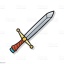 м_чи – мяч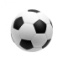  Предлагает поработать  в парах, подобрать проверочные слова, определить, какую безударную гласную надо писать в словах. Проверить ответ по эталону на доске. Оценить работу по критериям.Выполняют составленный план действий.Дети называют алфавит, как только произносят гласную букву, хлопают в ладоши.Дети формулируют правило, фиксируют в знаковой модели.Проговаривают в парах правило друг другу «Чтобы  проверить безударную гласную в слове, надо подобрать такое проверочное слово, чтобы эта гласная встала под ударение».Дети составляют план проверки б/глРаботают в парах, Подбирают проверочные слова, определяют, какую безударную гласную надо писать в словах. Проверяют ответ по эталону на доске.Оценивают по критериямП: умение структурировать знания, выбор наиболее эффективных способов решения задания.К: формируют межличностное общение в совместной деятельностиР: осуществлять контроль и оценку своих знанийП: Произвольно строят высказывания.К: участвуют в коллективном обсуждении проблемыК: формируют межличностное общение в совместной деятельностиП: занимаются поиском информацииК: участвуют в коллективном обсуждении проблемыП: делать выводы, обобщать изученноеП: умение структурировать знания, выбор наиболее эффективных способов решения задания.К: формируют межличностное общение в совместной деятельностиР: осуществлять контроль и оценку своих знанийП: Произвольно строят высказывания.К: участвуют в коллективном обсуждении проблемыК: формируют межличностное общение в совместной деятельностиП: занимаются поиском информацииК: участвуют в коллективном обсуждении проблемыП: делать выводы, обобщать изученноеОбозначение на полях отметки в виде круга, определенного цвета (критерии)ФизминуткаУчитель проводит физминуткуЭтот пальчик - дедушка,Этот пальчик - бабушка,	Л: осознают важность                                                                                                                                                                                                                  сохранения и укрепления здоровьяЭтот пальчик - папочка,Этот пальчик - мамочка,Этот пальчик - я.Это - вся моя семья!Учитель проводит физминуткуЭтот пальчик - дедушка,Этот пальчик - бабушка,	Л: осознают важность                                                                                                                                                                                                                  сохранения и укрепления здоровьяЭтот пальчик - папочка,Этот пальчик - мамочка,Этот пальчик - я.Это - вся моя семья!Учитель проводит физминуткуЭтот пальчик - дедушка,Этот пальчик - бабушка,	Л: осознают важность                                                                                                                                                                                                                  сохранения и укрепления здоровьяЭтот пальчик - папочка,Этот пальчик - мамочка,Этот пальчик - я.Это - вся моя семья!Учитель проводит физминуткуЭтот пальчик - дедушка,Этот пальчик - бабушка,	Л: осознают важность                                                                                                                                                                                                                  сохранения и укрепления здоровьяЭтот пальчик - папочка,Этот пальчик - мамочка,Этот пальчик - я.Это - вся моя семья!Учитель проводит физминуткуЭтот пальчик - дедушка,Этот пальчик - бабушка,	Л: осознают важность                                                                                                                                                                                                                  сохранения и укрепления здоровьяЭтот пальчик - папочка,Этот пальчик - мамочка,Этот пальчик - я.Это - вся моя семья!Учитель проводит физминуткуЭтот пальчик - дедушка,Этот пальчик - бабушка,	Л: осознают важность                                                                                                                                                                                                                  сохранения и укрепления здоровьяЭтот пальчик - папочка,Этот пальчик - мамочка,Этот пальчик - я.Это - вся моя семья!Учитель проводит физминуткуЭтот пальчик - дедушка,Этот пальчик - бабушка,	Л: осознают важность                                                                                                                                                                                                                  сохранения и укрепления здоровьяЭтот пальчик - папочка,Этот пальчик - мамочка,Этот пальчик - я.Это - вся моя семья!6. Обобщение затруднений с проговариванием во внешней речи Организовать усвоение учениками нового способа действий с проговариванием во внешней речи.Работа в группеСлайд 3Учитель предлагает выполнить задание в группе. Вставить безударную гласную в словах, подобрать к ним проверочные слова.в_дал_снаяхв_стыш_гиСлайд4Предлагает проверить работу по эталону и оценить по критериям.Решают типовые задания с проговариванием алгоритма вслух.Проверяют ответ по эталону на доске.Оценивают по критериямП: умение структурировать знания, выбор наиболее эффективных способов решения задания, умение осознанно и произвольно строить высказывания.Р: построение логической цепи рассуждений, доказательствоК: Участвуют в коллективном обсуждении Обозначение на полях отметки в виде круга, определенного цвета (критерии)Обозначение на полях отметки в виде круга, определенного цвета (критерии)7. Самостоятельная работа с самопроверкой по эталонуОрганизовать выполнение учащимися самостоятельной работы, самопроверку по эталону, самооценкуИндивидуальная работаСлайд 5, 6Организует самостоятельную работу, самопроверку по эталону.Вставить пропущенную б/глл(е/и)док – в(о/а)лна –л(е/и)сок –в(о/а)да -Предлагает проверить работу по эталону и оценить по критериямВыполняют самостоятельную работу, осуществляют самопроверку, пошагово сравнивая с эталономР: контроль, коррекция, выполнение действий по алгоритму, осознание качества и уровня усвоения, оценкаЛ: самоопределениеОбозначение на полях отметки в виде круга, определенного цвета (критерии)Обозначение на полях отметки в виде круга, определенного цвета (критерии)8.Этап включения в систему знанийФронтальнаяПредлагает поиграть, на тренажере  «Безударная гласная в слове» используя интерактивную доску.Высказывают свое мнение, выполняют заданияЛ: Осознание учащимися практической и личностной значимости результатов каждого этапа урока.Р: выделяют и осознают, что уже усвоено и что ещё нужно усвоить 9. Рефлексия деятельностиЗафиксировать новое содержание урока;- организовать рефлексию и самооценку учениками собственной учебной деятельности.Фронтальная и индивидуальная Организует рефлексию. Назовите тему сегодняшнего урока.Какую ставили цель? Достигли ли цель?Поднялись по шкале знаний вверх?Слайд 7Продолжите предложения.«На уроке я научился…»«На уроке я узнал…»Учитель предлагает оценить свою работу на уроке, используя критерии накопительной отметки.Осуществляют самооценку собственной учебной деятельности, соотносят цель и результаты, степень их соответствияОбозначают уровень знания темы, отмечают на полях тетрадиР: осуществлять контроль и оценку своих знанийР: выделяют и осознают, что уже усвоено и что ещё нужно усвоить Шкала  «Знания - незнания»Обозначение на полях отметки в виде круга, определенного цвета. Критерии оценивания Шкала  «Знания - незнания»Обозначение на полях отметки в виде круга, определенного цвета. Критерии оценивания 10. Инструктаж д/з Домашнее задание в 1 классе не задается Домашнее задание в 1 классе не задается Домашнее задание в 1 классе не задается Домашнее задание в 1 классе не задается Домашнее задание в 1 классе не задается Домашнее задание в 1 классе не задается Домашнее задание в 1 классе не задается